Р Е Ш Е Н И ЕДвадцать седьмой  сессии Совета депутатов третьего созыва от 30.11.2016 года  		     с. Мендур-Соккон			     №27-89«О муниципально - частном партнерстве в муниципальном образовании  Мендур-Сокконское сельское поселение Усть-Канского района  Республики Алтай»      В целях регулирования взаимоотношений органов местного самоуправления, юридических  лиц в рамках муниципально-частного партнерства, в соответствии с Гражданским кодексом Российской Федерации, Земельным кодексом Российской Федерации, Градостроительным кодексом Российской Федерации, Федеральным законом от 13.07.2015 № 224-ФЗ «О государственно-частном партнерстве, муниципально-частном партнерстве в Российской Федерации и внесении изменений в отдельные законодательные акты Российской Федерации», Уставом муниципального образования «Мендур-Сокконское сельское поселение», совет депутатов РЕШИЛ:1.	Утвердить прилагаемое Положение о муниципально-частном партнерстве в муниципальном образовании «Мендур-Сокконское  сельское поселение».Определить стороной соглашений о муниципально-частном партнерстве от имени муниципального образования «Мендур-Сокконское сельское поселение» Усть-Канского района Республики Алтай администрацию муниципального образования «Мендур-Сокконское сельское поселение» Усть-Канского района Республики Алтай.2. Опубликовать настоящее решение на официальном сайте МО «Усть-Канский район».Глава МО «Мендур - Сокконскоесельское поселение»                                                                            Е.С.Махалина.РЕСПУБЛИКА АЛТАЙ АДМИНИСТРАЦИЯМО «МЕНДУР-СОККОНСКОЕСЕЛЬСКОЕ ПОСЕЛЕНИЕ»   с. Мендур-Сокконул.Казакова, 23,Тел./факс 29-5-19 АЛТАЙ РЕСПУБЛИКАНЫН  МЕНДУР-СОККОНJУРТТЫН МУНИЦИПАЛТОЗОЛМОЗИНИН АДМИНИСТРАЦИЯЗЫМендур-Соккон jуртКазакова ором, 23Тел./факс 29-5-19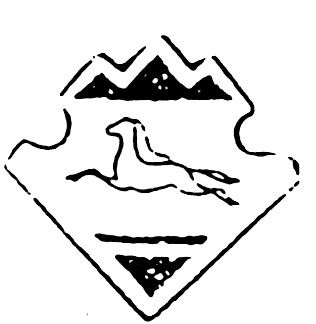 